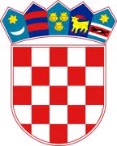 REPUBLIKA HRVATSKASISAČKO MOSLAVAČKA ŽUPANIJAOPĆINA LIPOVLJANIOPĆINSKO  VIJEĆEKLASA: 351-04/23-01/01URBROJ: 2176-13-01-23-01Lipovljani, 13. prosinca 2023. godine  Na temelju članka 48. stavka 3. Zakona o lokalnoj i područnoj regionalnoj samoupravi ("Narodne novine" br. 33/01, 60/01, 129/05, 109/07, 36/09, 125/08, 36/09, 150/21, 144/12, 123/17, 98/19 i 144/20), članka 26. Statuta Općine Lipovljani („Službeni vjesnik“ broj 14/21) Općinsko vijeće Općine Lipovljani, na 19. sjednici održanoj dana 13. prosinca 2023. godine, donosi  O D L U K Uo sufinanciranju javne usluge sakupljanja komunalnog otpada na području Općine LipovljaniČlanak 1.Uslijed potrebe za povećanjem cijene javne usluge odvoza i zbrinjavanja miješanog komunalnog otpada s područja Općine Lipovljani, a  radi smanjenja općepoznatog inflatornog efekta na primanja građana, uvažavajući potrebu zaštite okoliša u smislu podržavanja dodatne obrade miješanog komunalnog otpada, Općina Lipovljani ovom odlukom preuzima obvezu sufinanciranja razlike povećanja cijene navedene javne usluge.Općina Lipovljani sufinancirat će razliku povećanja troška odlaganja i planiranja miješanog komunalnog otpada u iznosu od 21,27 €/toni (bez uključenog PDV-a).Članak 2.Sredstva za izvršenje ove Odluke osigurati će se u Proračuna Općina Lipovljani za 2024. godinu te po potrebi i u projekcijama za 2025. i 2026. godinu u iznosu od 9.000,00 € za 2024. godinu.Članak 3.Sredstva za sufinanciranje dijela troška odlaganja i planiranja miješanog komunalnog otpada doznačiti će se davatelju javne usluge trgovačkom društvu LIPKOM SERVISI d.o.o. Lipovljani, Kutinska 4, OIB 16699656965, nakon podnošenja pisanog izvješća o količini predanog miješanog otpada za prethodni mjesec, u kojem će biti analitički prikazana količina predanog otpada te iznos cijene za obradu tako predanog otpada.Članak 4. Ova Odluka stupa na snagu osmog dana nakon objave u Službenom vjesniku, a primjenjuje se od 01. siječnja 2024. godine.  PredsjednikTomislav Lukšić, dipl.ing.šum.